Penn Cambria High School Dress CodeRuleAcceptableNot AcceptableShirts must cover the midriff at all times.  Shirts must reach the waistband of pants whether sitting or standing.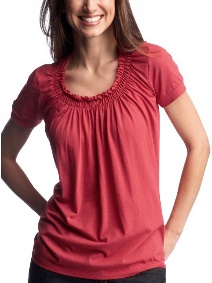 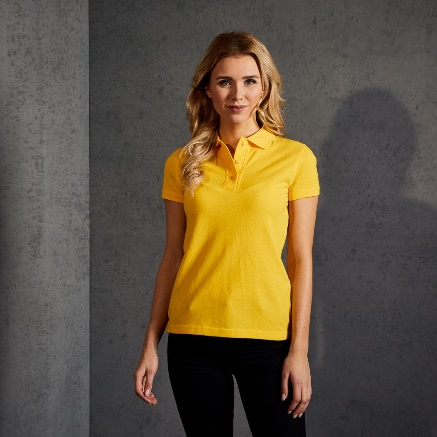 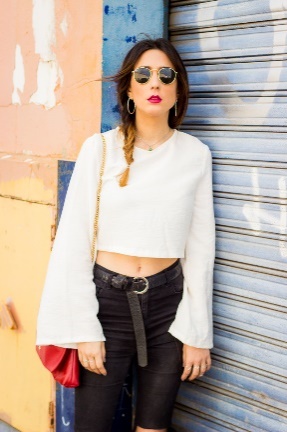 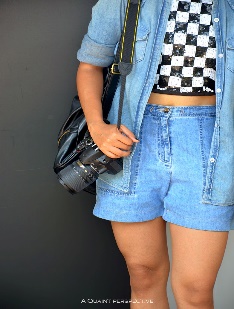 Halter, tube tops, spaghetti straps are NOT permitted.  Tops must be wide enough to cover bra straps.  NO tank tops, “muscle shirts”, etc.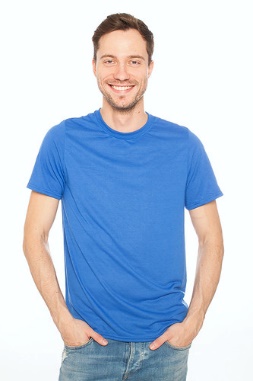 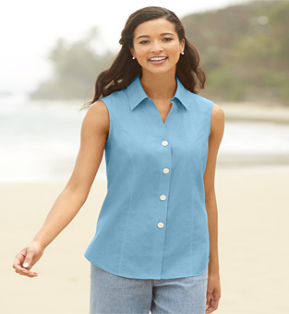 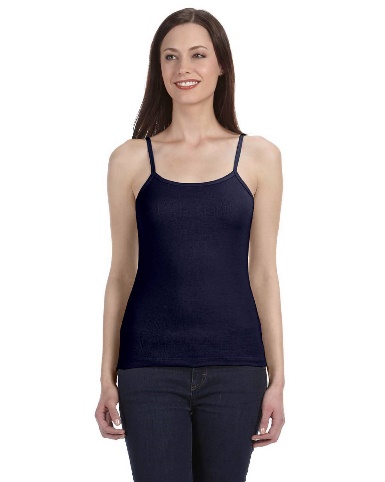 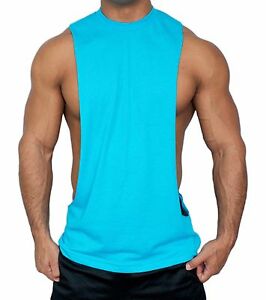 Pants for boys and girls must fit at the waist so that underwear does not show when you are sitting or standing.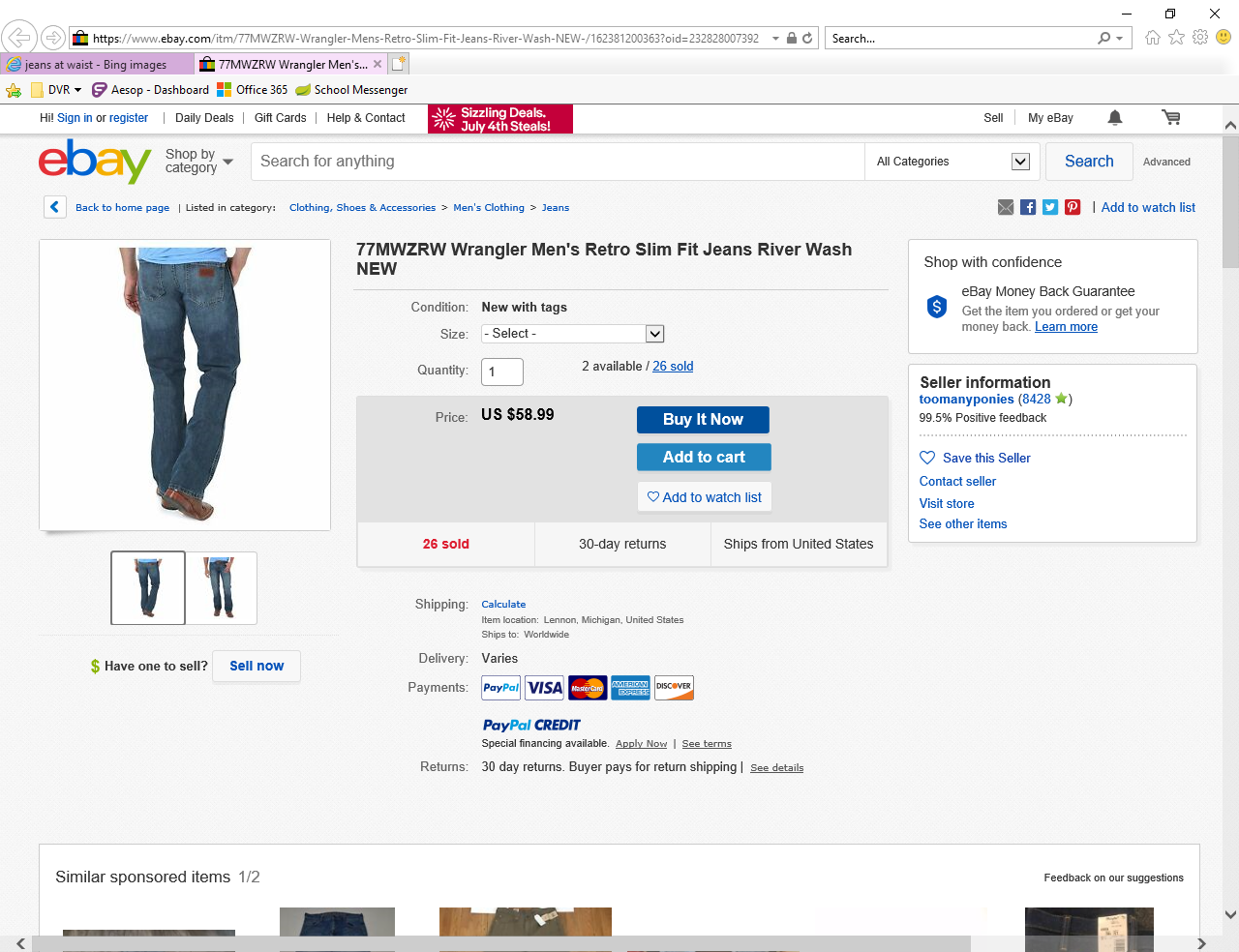 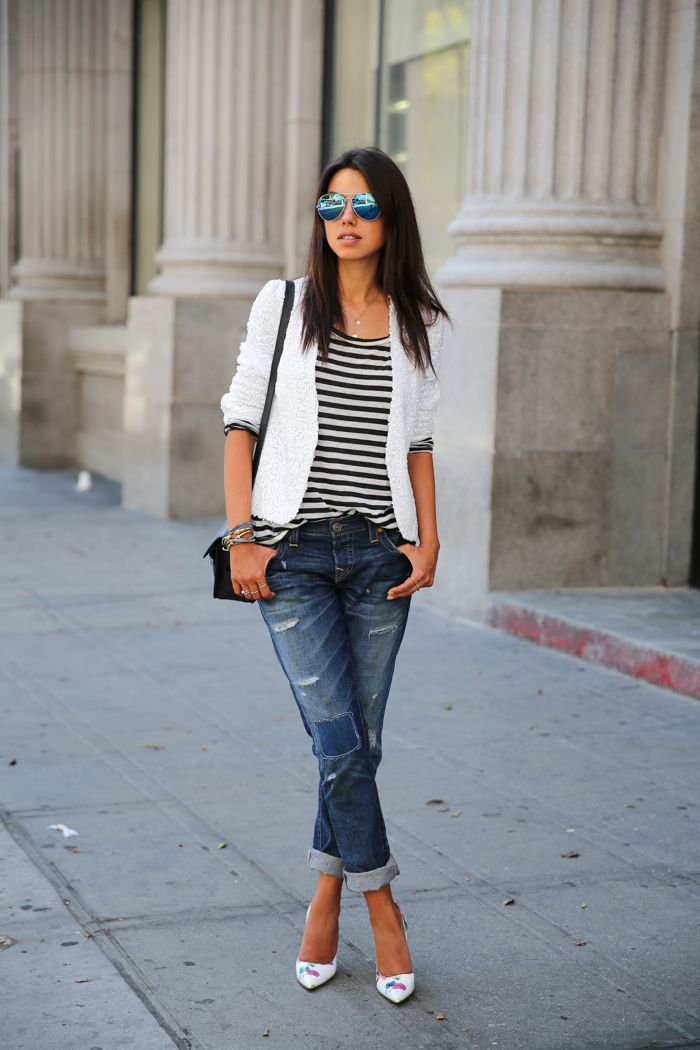 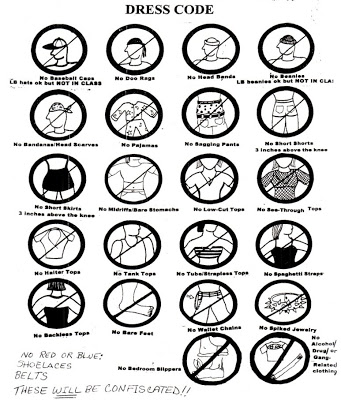 Shorts and skirts must be at least the length of the student’s fingertips when hands are dropped to the side.  Spandex or spandex-like material that is tight and not worn with a top that does not meet the skirt requirement is not permitted.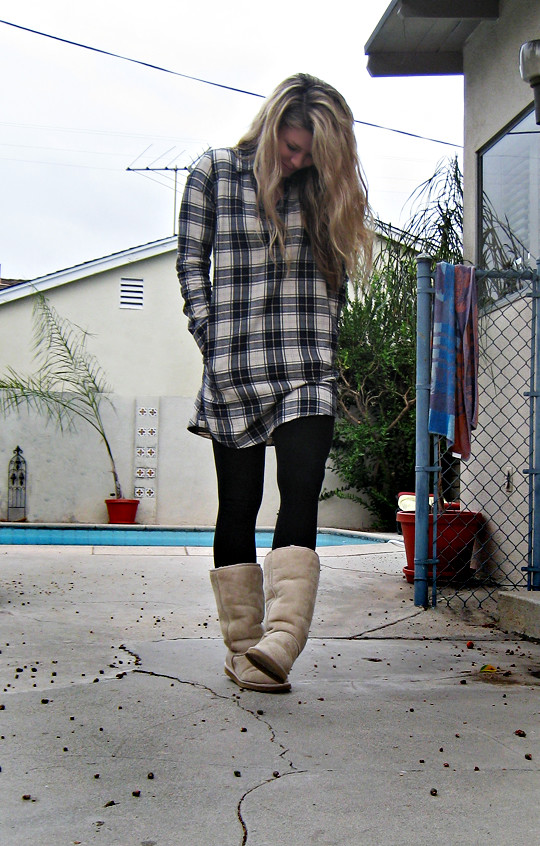 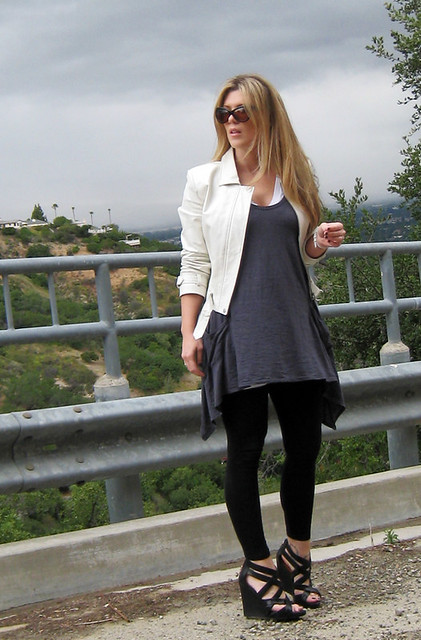 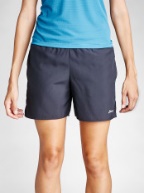 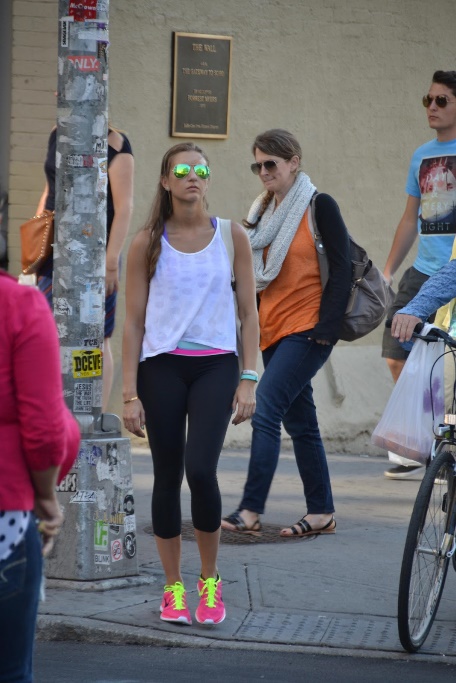 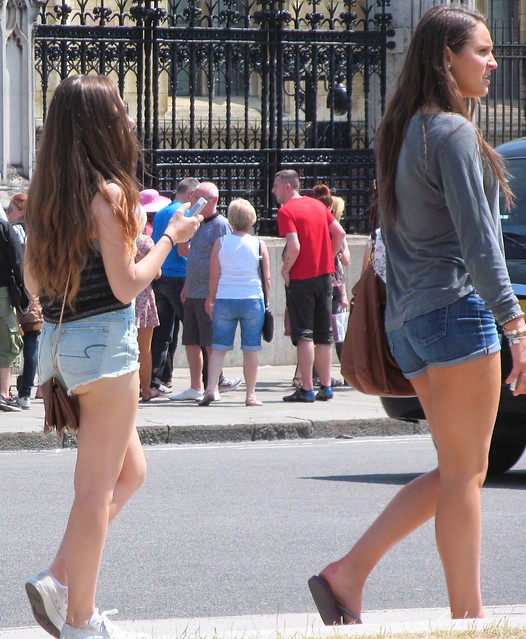 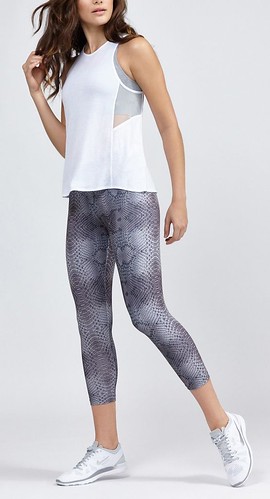 Earrings and body rings worn in a visible location other than the ears are NOT allowed (ex. tongue, nose, eyebrow, cheek).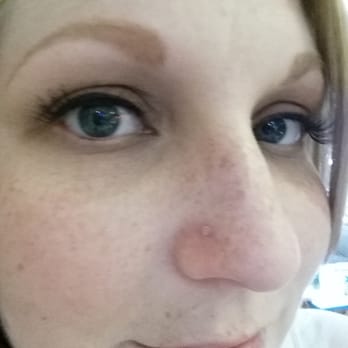 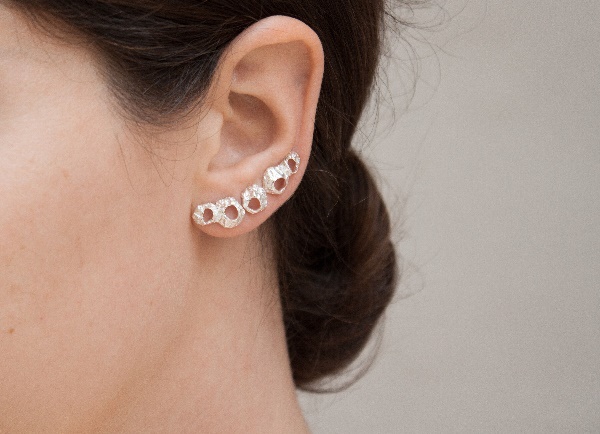 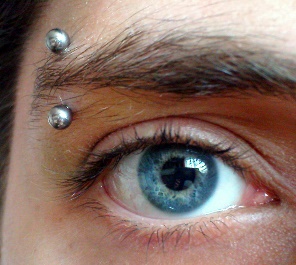 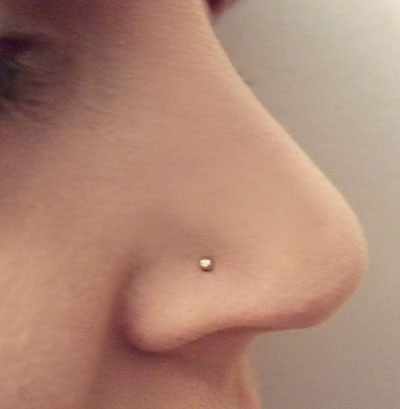 